Κατεύθυνση 1: Περιβαλλοντική Πολιτική και Διατήρηση Βιοποικιλότητας/ Environmental Policy and Biodiversity Conservation ΠΡΟΓΡΑΜΜΑ ΔΙΑΛΕΞΕΩΝ ΒΒΒ Α ΕΞΑΜΗΝΟΥ ΑΚΑΔ. ΕΤΟΥΣ 2022-2023ΔΕ 24/10/2022 έως ΠΑΡ 13/01/2023ΔΕ 16/01/2023 έως ΠΑΡ 27/01/2023 (περίοδος αναπληρώσεων)ΠΑΝΕΠΙΣΤΗΜΙΟ ΑΙΓΑΙΟΥ ΣΧΟΛΗ ΠΕΡΙΒΑΛΛΟΝΤΟΣ ΤΜΗΜΑ ΠΕΡΙΒΑΛΛΟΝΤΟΣ 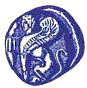 ΠΜΣ ΠΛΑΝΗΤΙΚΗ ΠΕΡΙΒΑΛΛΟΝΤΙΚΗ ΑΛΛΑΓΗ, ΔΙΑΧΕΙΡΙΣΗ ΚΑΙ ΤΕΧΝΟΛΟΓΙΑ ΠΜΣ ΠΛΑΝΗΤΙΚΗ ΠΕΡΙΒΑΛΛΟΝΤΙΚΗ ΑΛΛΑΓΗ, ΔΙΑΧΕΙΡΙΣΗ ΚΑΙ ΤΕΧΝΟΛΟΓΙΑ Δευτέρα Τρίτη Τετάρτη Πέμπτη Παρασκευή 18:00-20:00 18:00-20:00 18:00-20:00 18:00-20:00 18:00-20:00 Διδάσκων: Ανδρέας Τρούμπης Διδάσκων: Στέργιος Βακάλης Διδάσκων: Νίκος Φύλλας Διδάσκων: Κωστής Ευαγγελινός Διδάσκοντες: Παναγιώτης ΔημητρακόπουλοςΤριαντάφυλλος Ακριώτης Μάθημα: ΣΕΝΑΡΙΑ ΚΑΙ ΔΕΙΚΤΕΣ ΠΛΑΝΗΤΙΚΗΣ ΑΛΛΑΓΗΣ 2030-50 Μάθημα: ΔΙΑΧΕΙΡΙΣΗ ΕΝΕΡΓΕΙΑΣ ΚΑΙ ΛΗΨΗ ΑΠΟΦΑΣΕΩΝ Μάθημα: ΒΙΟΣΦΑΙΡΙΚΕΣ ΔΙΕΡΓΑΣΙΕΣ Μάθημα: ΜΕΘΟΔΟΙ ΕΡΕΥΝΑΣ ΣΤΟ ΠΕΡΙΒΑΛΛΟΝ Μάθημα: ΕΦΑΡΜΟΣΜΕΝΗ ΟΙΚΟΛΟΓΙΑ 